Ковалева Елена ЭдуардовнаВоспитатель ГБДОУ №16 Адмиралтейского района г. Санкт – Петербурга «ЗАЧЕМ НУЖНЫ МУЗЕИ?»«Зачем нужны музеи? Я не знаю, в какой музей сводить моего малыша». Иногда такие вопросы можно услышать от родителей детей дошкольного возраста. В своей практике мы объясняем родителям и даем рекомендации о том, когда и как сходить в тот или иной музей. Каким образом выбрать экспозицию. Рассмотреть материал и закрепить полученные знания.Музей – «это срез истории». Именно он помогает нам соединять прошлое и будущее через настоящее, что позволяет обогатить личность ребенка духовным наследием прошлого, так как это  является одним из назначений музея. Чем раньше мы начнем знакомить детей с искусством, тем проще ему будет понять и пережить опыт предшествующих поколений. Мама поет колыбельную своему ребенку, рассматривает иллюстрации, читает сказки и стихи это – самое первое прикосновение ребенка к искусству. В 3 года ребенка ведут в театр для малышей. Короткие по времени спектакли, яркие привлекательные иллюстрации, коротенькие и понятные малышу сказки, песенки. Ведь восприятие, устойчивость внимания у малышей  еще не сформировано, надо развить сначала эмоциональную отзывчивость и вызвать интерес ко всему. И первый воспитатель это – родитель. Любящий, заботливый.  Малыша  необходимо развивать. В старшем дошкольном возрасте, когда эти процессы на более высоком уровне. И мы говорим о подготовке ребенка к обучению в школе, приобщении ребенка к жизни в социуме, можно смело расширить кругозор ребенка. И музей нам в этом поможет. Естественно, надо выбирать доступные к восприятию экспозиции, учитывая возраст ребенка. Детям понятны  интерактивные экспозиции, построенные на основе усложнения интеллектуальных узлов. От простого к сложному. Русский музей, государственный музей «Эрмитаж», музеи  хлеба и воды, Арктики и Антарктики, космонавтики, музей  железнодорожного транспорта и морского флота - это лишь малый перечень музеев готовых принять Вас. Сегодня многие музеи разработали и ведут специальные программы для детей и родителей, которые хотят помочь своему ребенку «открыть» музей, как удивительное пространство. Это и лектории, и специально подготовленные экскурсии. На таких встречах вещи начинают «разговаривать» и «оживать». Нельзя ребенка насильно, без его желания вести в музей. Необходимо настроить ребенка на восприятие. Заинтересовать его. Ребенок сам задает много вопросов. Нужно быть внимательным слушателем и подумать где и как можно зрительным восприятием дополнить Ваш ответ на  вопрос ребенка. Очень важно помнить, что при восприятии предмета (вещи) рекомендуется соблюдать некоторые условия. Необходимо  поразмышлять какова утилитарная функция вещи, какие чувства, ассоциации вызывает тот или иной предмет. Всмотреться в изображение, подумать, чем отличается эта вещь от подобных предметов. Подумать, кому могла бы принадлежать эта вещь, что мы можем предположить о времени ее создания. Дома Вы сможете поговорить с ребенком о прошедшей экскурсии. Но надо знать,  что ребенку необходимо время для того чтобы в его памяти закрепился тот материал, с которым Вы познакомились. Здесь тоже нужна Ваша помощь. Беседы с наводящими и уточняющими вопросами, чтение, рассматривание. Рисование или лепка, составление детского репортажа – книжки, фотографии и открытки все это позволит легко и надолго запомнить увиденное, закрепит полученные знания.К сожалению, жизнь в современном мире не совсем спокойна и определена – приходиться быстро и четко ориентироваться в бесконечном потоке информации. Порой даже взрослому человеку не просто сделать выбор, влиться в городской социум.Санкт – Петербург по праву считается музеем под открытым небом. Одним из центров мировой цивилизации, городом разных национальностей и религий. Культурной столицей нашей многонациональной Родины. Исследование от ребенка. Рассмотрите ценности вашей семьи, «бабушкин сундучок». Рассмотрите свой дом и сравните его другими зданиями. Что отличает современное здание от здания старой застройки. Какие архитектурные украшения можно увидеть на жилом доме, поликлинике, магазине…  Начинать надо с этого.Многолетний опыт работы педагогов нашего детского сада по приобщению детей к истокам русской национальной культуры позволяет  нам решить проблемы воспитания личности, способной любить и ценить культурное наследие нашей страны. А организация экскурсий в музеи, предварительная подготовка воспитанников к экскурсии, создание условий для обследования раннее незнакомых предметов, работа на развитие творческих способностей детей, создание совместно с родителями «мини – музеев», желание помочь родителям адаптироваться в социуме, все это стало частью воспитательного процесса.Наши воспитанники занимаются в различных творческих коллективах. В стенах детского сада долгое время действовала театральная студия, изостудия, организован ансамбль «Рябинушка», проводятся народные праздники. Особое место занимает работа с родителями по приобщению их к освоению музейного пространства нашего города. Если музей рассматривается нами как место систематизированного собрания предметов, несущих информацию об истории, традициях, мастерах, канонах  того или иного времени, то произведения искусства воспринимаются как модель мира. Музейное пространство способствует развитию личности, позволяет  развивать уверенность в себе, коммуникабельность, вариативность, самостоятельность, способность творчески мыслить и действовать. Дает определенные знания и умения, навыки,  воспитание, учит самостоятельно добывать информацию. Учит интересно отдыхать, помогает приобщиться к жизни в городском социуме, приобрести навыки безопасного, правильного поведения.Все это развивает внимание, память, мышление, помогает воспитывать детей истинными патриотами своей Родины, пытливыми, ищущими и стремящимися открывать все новые и новые страницы в развитии нашего общества. Любить и уважать свою страну, семью.  Охранять культурное наследие своей Родины.Удачи Вам. Музеи ждут Вас. 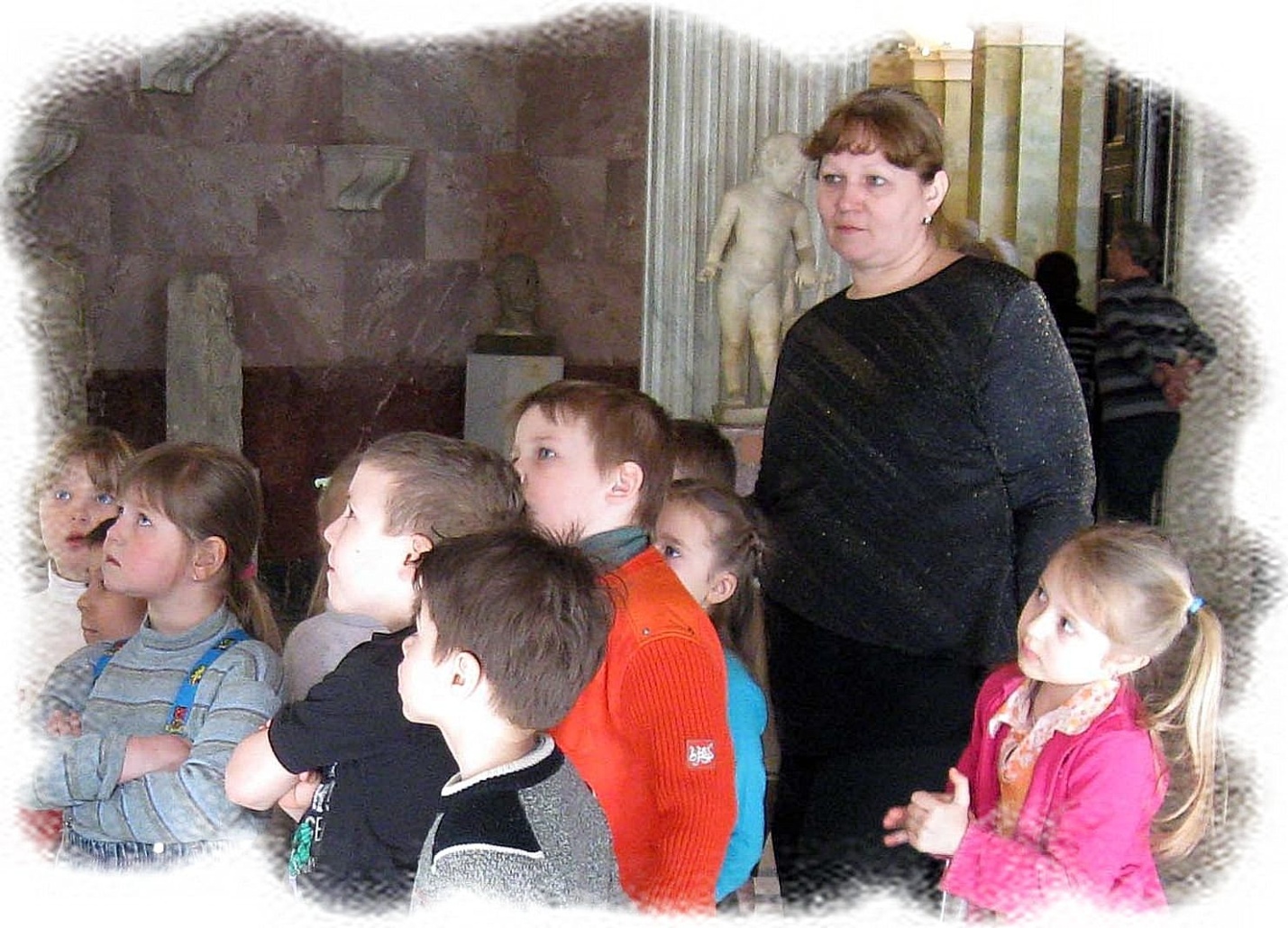 